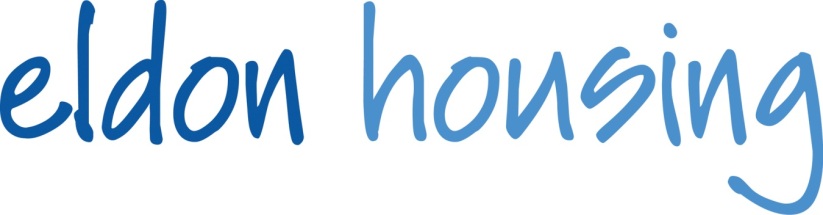 JOB DESCRIPTIONJob Title:			Laundry Domestic		Responsible to:	Premises OfficerOverall purpose of the job:To maintain, under general supervision of the Premises Officer, a high quality and efficient personal laundry service and high levels of cleanliness and hygiene in the Residential Care Home in accordance with laid down procedures and contract agreements. No job description can cover every issue that might arise and the post holder is expected to carry out other duties from time to time, broadly consistent with those listed below.	Key responsibilities:To be responsible for the washing, drying and ironing/pressing of all Residents personal laundry ensuring that appropriate washing methods are used for the various types of laundryLabel all Residents personal laundry and individual laundry baskets as requiredCollect Residents dirty laundry from individual rooms or from Carers and return clean laundry to Residents rooms storing in appropriate wardrobes and drawersCollect from Residents rooms or receive from carers/domestics soiled bed linen/ towels for launderingReturn clean bed linen / towels to Residents rooms or linen stores as appropriate.Collect and launder on a rota basis all soft furnishingsWash by hand delicate articles of clothing not suitable for machine washingCarry out as necessary minor repairs to Residents clothing i.e. re-fixing buttons, sewing hems etcProvide occasional support to the Domestic Team  including:Bed making / changing bed linenSweeping / Vacuuming / Emptying waste binsEmergency carpet/ floor cleaningTo be responsible for ensuring the Laundry Room is clean and tidy and that stocks of detergents, softeners etc are maintained and report any record damaged or worn linen to the Premises OfficerGeneral:Be aware of and sensitive to the Residents needs to their privacy, independence and dignity and to demonstrate at all times a warm and caring attitude to ResidentsAlert the Care Home Management if a Resident appears unwell or in distress.Hand immediately to the Residential Manager, any money or valuables found in the course of your dutiesComply with all Health & Safety procedures and ensure all equipment and cleaning materials are used and stored according to their directions for use and COSHH instructionsInform the Premises Officer of any defects or hazards in the building, or to equipment or furniture handled in the course of these dutiesBe familiar with the Fire Drill and to follow all instructions given by the Fire Warden in the event of an emergencyAttend Team Meetings during normal working hours and agree to attend outside normal working hours where reimbursement will be made.Attend all training courses as instructed by Management in compliance with current legislation, good practice or as specifically required  Comply with all contractual agreements affecting employment, completing the appropriate forms as necessary, such as: Timesheets, Annual Leave, general Absence Forms and Self Certification forms etcCarry out any other duties as reasonably instructed by the Premises OfficerPerson specification:Essential Qualifications and Experience:Domestic/Laundry experience within a contract cleaning environmentAbility to manage heavy laundry workloadGood organisational skills Health & Safety / COSHH training certificateSupportive of a charitable, caring organisations aims and valuesDesirable:Experience of working within a commercial laundryInfection control training certificate Competencies:Customer focus: Understands customer needs and provides a helpful, caring serviceTeamwork: Works supportively and respectfully with colleagues, customers and suppliersCommunication: Is polite and can understand and be understood by a wide range of peopleAchieves results: Solves problems, gets things done on timeMakes improvements: Develops own skills and knowledge and seeks to make things work more smoothly.Professionalism: Is punctual, reliable, dresses appropriately, and follows rules and standards